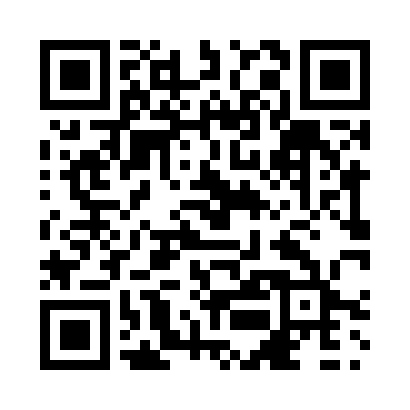 Prayer times for Ceepeecee, British Columbia, CanadaWed 1 May 2024 - Fri 31 May 2024High Latitude Method: Angle Based RulePrayer Calculation Method: Islamic Society of North AmericaAsar Calculation Method: HanafiPrayer times provided by https://www.salahtimes.comDateDayFajrSunriseDhuhrAsrMaghribIsha1Wed4:126:021:246:308:4610:372Thu4:106:001:246:318:4810:393Fri4:075:591:246:328:4910:414Sat4:055:571:246:328:5110:445Sun4:025:551:236:338:5210:466Mon4:005:541:236:348:5410:497Tue3:575:521:236:358:5510:518Wed3:545:511:236:368:5710:549Thu3:525:491:236:378:5810:5610Fri3:495:481:236:389:0010:5911Sat3:475:461:236:399:0111:0112Sun3:445:451:236:409:0311:0413Mon3:425:431:236:409:0411:0614Tue3:395:421:236:419:0511:0815Wed3:375:401:236:429:0711:1116Thu3:345:391:236:439:0811:1317Fri3:325:381:236:449:1011:1618Sat3:305:361:236:449:1111:1719Sun3:295:351:236:459:1211:1820Mon3:295:341:236:469:1411:1921Tue3:285:331:246:479:1511:1922Wed3:285:321:246:489:1611:2023Thu3:275:311:246:489:1711:2124Fri3:275:301:246:499:1911:2125Sat3:265:291:246:509:2011:2226Sun3:265:281:246:509:2111:2327Mon3:265:271:246:519:2211:2328Tue3:255:261:246:529:2311:2429Wed3:255:251:246:529:2411:2430Thu3:245:241:256:539:2511:2531Fri3:245:231:256:549:2611:26